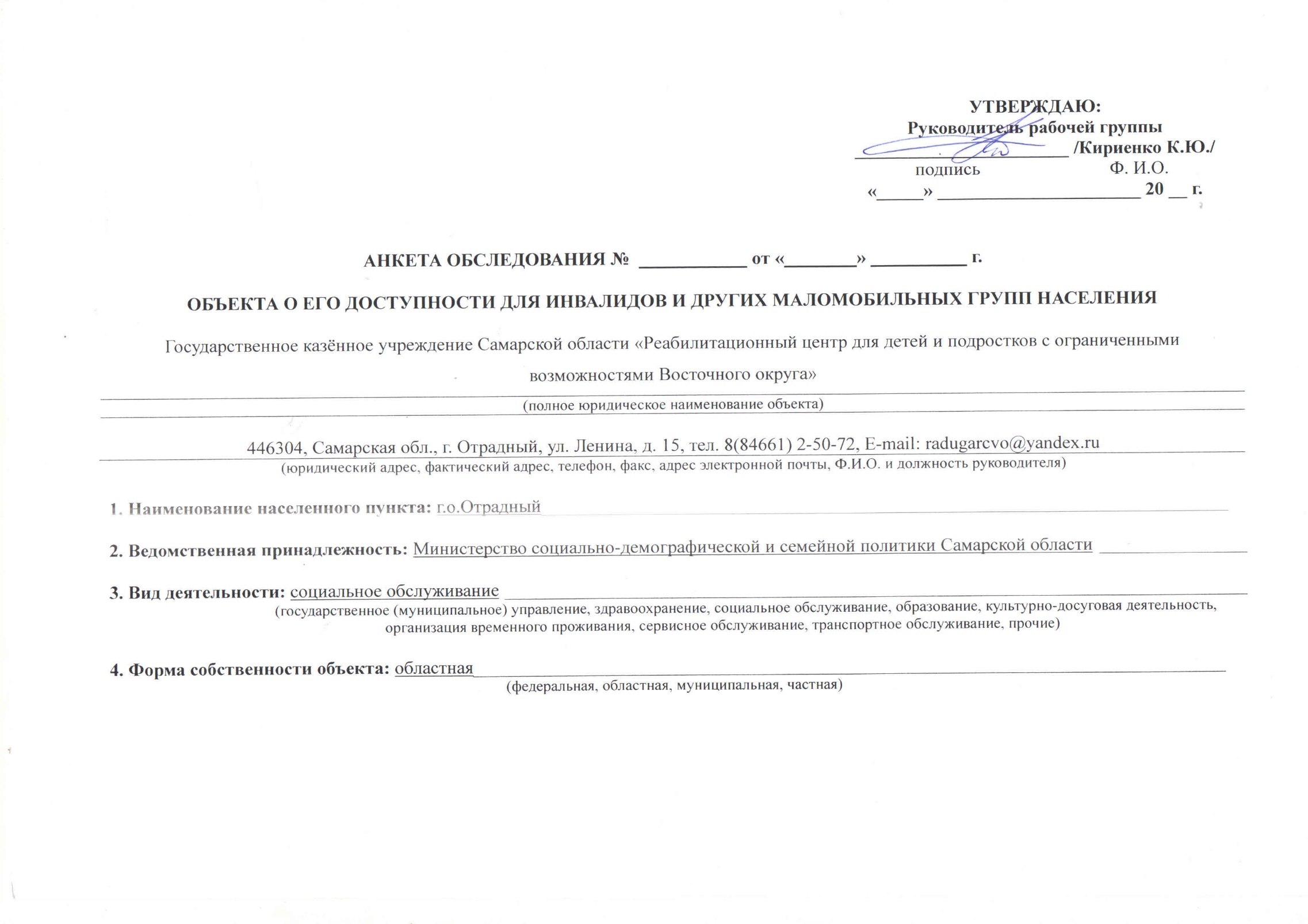 5. Объем предоставляемых услуг: 24 человека / день, вместимость 24 человека____________________________________________________	(количество обслуживаемых посетителей/день, вместимость)6. Размещение объекта: Отдельно стоящее, двухэтажное здание, занимаемый организацией этаж – 1и 2, базовый материал несущих конструкций: кирпич, ж/б плиты, лестница: железобетон				(отдельно стоящее, встроенное, пристроенное, количество этажей в здании, занимаемый организацией этаж, базовый материал несущих конструкций, материал лестниц (кирпич, бетон, пенобетон, дерево, другое)7. Количество и назначение входов: 2 (1- основной, 1 – запасной)	8. Год постройки: 1956	9. Год последней реконструкции: 1997_______________________________________________________________________________________Описание маршрута следования к объекту:7. ВыводыТерритория, прилегающая к объекту. Необходима реконструкция ширины прохода калитки с 1,05м до 1,2 м у входа на территорию;  на пути к главному входу в здание необходима установка указателей направления движения, тактильной полосы перед съездом шириной 0,5-0,6м,  вывески с названием учреждения, кнопки вызова, пиктограммы; установка бордюров по краям пешеходных путей; создание места отдыха и автостоянки для инвалидов 6*3,6м со специальным знаком для автомобиля инвалида.Входная группа. Необходима установка поручней на входной площадке (крыльцо), необходима установка  нескользкого покрытия и тактильной полосы перед лестничным маршем шириной 0,3-0,5м.  Установка водоотвода. Установка информации об объекте с цифрами и буквами, изготовленными с использованием шрифта Брайля. Необходима реконструкция пандуса наружного с установкой поручней и навеса, установкой колесоотбойников по продольным краям маршей высотой не менее 0,05 м,  нескользкого покрытия. Установка звукового и светового маяка у входа. Реконструкция дверного порога высотой 0,05м до высоты  0,014 м. Пути движения на объекте. Установка речевых информаторов и маяков, экранов, пиктограмм, указателей направления движения, текстовых табло для дублирования звуковой информации, аудиовизуальных информационно-справочных систем, тактильных схем. Установка рифленой и контрастно окрашенной полосы на участках пола перед поворотом и дверями; необходимо приобретение мобильного подъемника, замена поручней на лестнице на уровень 1 этажа со стороны запасного выхода, на уровень 2 этажа.Зона оказания услуги. Обслуживание в кабинете № 5: необходима реконструкция дверного проёма, установка тактильной информации: табличка с номером и обозначением кабинета. Необходимо создание зоны для кресла-коляски. Обслуживание в кабинете № 3, № 9, № 14: необходима реконструкция дверного проёма, установка тактильной информации с указанием кабинетов. Реконструкция порога. Санитарно-бытовые помещения.  Необходима реконструкция санузла для инвалидов, расширение дверного проёма, установка тактильной маркировки санузла, тактильных направляющих полос к унитазу, ощущаемых ногой или тростью, опорных откидных поручней, создание зоны для кресла-коляски рядом с унитазом, установка крючков для костылей, кнопки вызова.Необходимо приспособление санузладля детей-инвалидов: расширение дверного проёма до 0,9 м, установка тактильной маркировки санузла, тактильных направляющих полос к унитазу, ощущаемыми ногой или тростью, необходима установка опорных поручней к унитазу, раковине, душевым зонам; установка раковин в соответствии с нормативами, установка крючков для костылей, кнопки вызова персонала. Рассмотреть  возможность устройства трапповой системы  в санузле и демонтаж душевого поддона.Средства информации и телекоммуникации на объекте.  Необходима установка на объекте указателей и пиктограмм, тактильных средств информации о предоставлении услуги с цифрами, буквами, изготовленными с использованием шрифта Брайля, текстофонов, телефонов с усилителем звука и увеличенными тактильными клавишами, речевых информаторов и маяков, звукового маяка у входа с зоной слышимости до 5 м, световых табло для вывода оперативной информации, малогабаритных аудиовизуальных информационно-справочных систем, индукционных систем.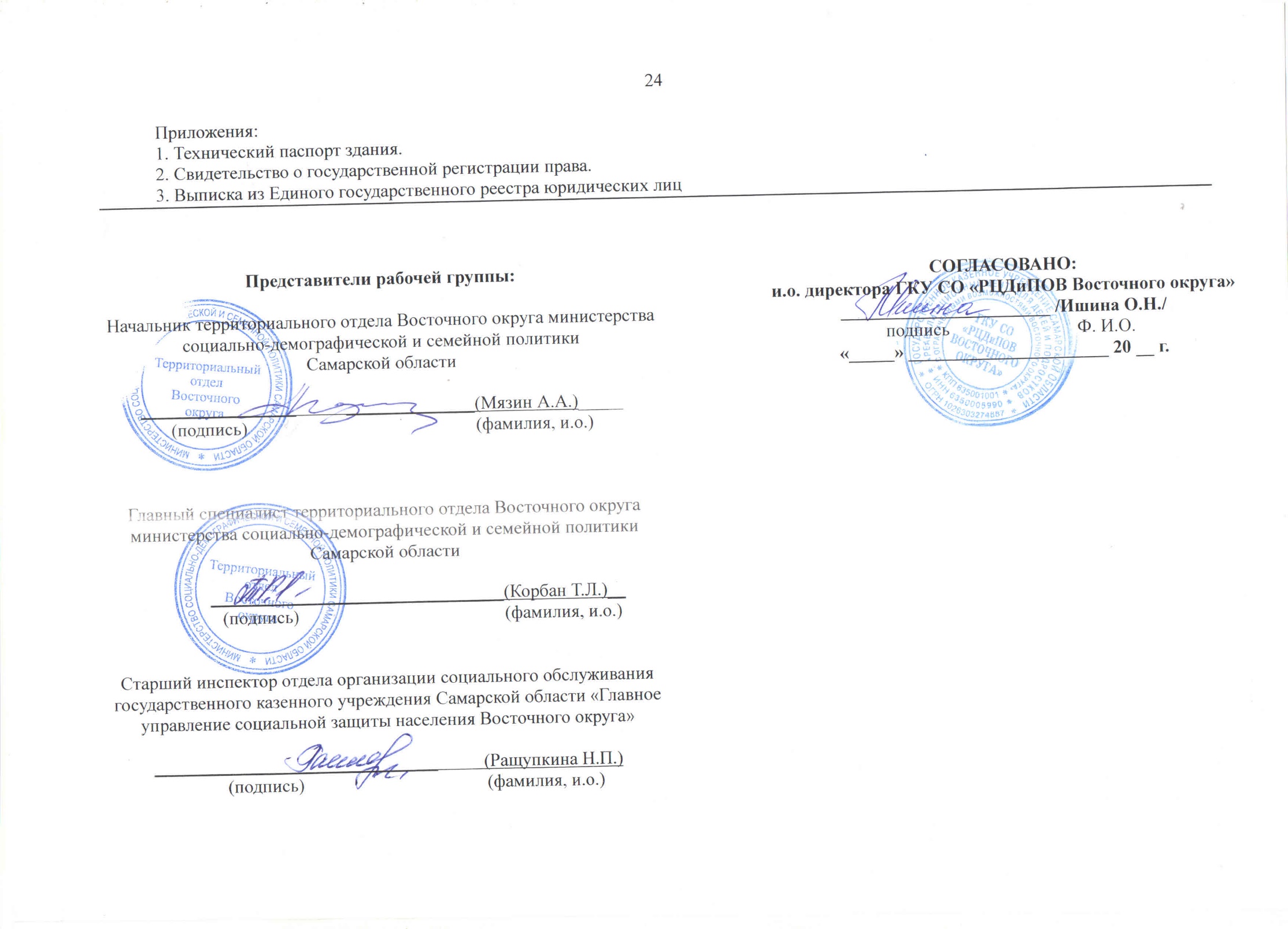 Расстояние до объекта от остановки транспорта, мРасстояние до объекта от остановки транспорта, м200200Вид транспорта, номер маршрута, название остановкиВид транспорта, номер маршрута, название остановкиАвтобус № 2, 4, Остановка «ул. Новокуйбышевская»Автобус № 2, 4, Остановка «ул. Новокуйбышевская»Наличие переходов на пути следования от остановкиНаличие переходов на пути следования от остановкиесть, нетесть, нетРегулируемые переходыесть, нетсо звуковой сигнализациейесть, нетНерегулируемые переходыесть, нетВнеуличные переходыесть, нетс пандусоместь, нетс подъемникоместь, нетТактильные указателиесть, нетПерепады высоты на пути движенияболее 1,5 смболее 4 смСъезды с уклоном более 10%есть, нетОткрытые лестницыесть, нетПандусы с уклоном более 8%есть, нетПоручни на лестницахесть, нетПоручни на пандусахесть, нет№поме-щений по плануБТИНаименование элемента объектаНорматив доступности, установленный для инвалидовФактическая величина, наличиеКатегория инвалидов, для которых установлен норматив*Рекомендуемые мероприятия по адаптации при несоответствии нормативу: установка, создание, ремонт, замена или реконструкцияПримечание12345671. Территория, прилегающая к объекту (при наличии)1. Территория, прилегающая к объекту (при наличии)1. Территория, прилегающая к объекту (при наличии)1. Территория, прилегающая к объекту (при наличии)1. Территория, прилегающая к объекту (при наличии)1. Территория, прилегающая к объекту (при наличии)1.1. Вход на территорию (при наличии ограждения)1.1. Вход на территорию (при наличии ограждения)1.1. Вход на территорию (при наличии ограждения)1.1. Вход на территорию (при наличии ограждения)1.1. Вход на территорию (при наличии ограждения)1.1. Вход на территорию (при наличии ограждения)Ширина прохода, калитки> 1,2 м1,05К, ОРеконструкцияИнформация об объектеналичиеК, О, С, ГУстановка1.2. Путь к главному (специализированному) входу  в здание (для доступа в зону оказания услуг)1.2. Путь к главному (специализированному) входу  в здание (для доступа в зону оказания услуг)1.2. Путь к главному (специализированному) входу  в здание (для доступа в зону оказания услуг)1.2. Путь к главному (специализированному) входу  в здание (для доступа в зону оказания услуг)1.2. Путь к главному (специализированному) входу  в здание (для доступа в зону оказания услуг)1.2. Путь к главному (специализированному) входу  в здание (для доступа в зону оказания услуг)Указатели направления движенияналичиенетК, ГУстановкаШирина пешеходного пути с учетом встречного движения>2,0 м2,0КШирина пешеходного пути с учетом встречного движения в условиях сложившейся застройки в пределах прямой видимостиДля обеспечения возможности разъезда через каждые 25 м горизонтальные площадки (карманы)> 1,2 мне менее 2,0 х 1,8 м2,0КТактильная полоса перед съездом > 0,8 мнетСУстановкаТактильная полоса перед лестницей> 0,8 мнетСТактильная полоса перед препятствием на тротуаре> 0,8 мнетСШирина тактильной полосы 0,5-0,6 мСУстановка Перепад высот бордюров, бортовых камней вдоль эксплуатируемых газонов и озелененных площадок, примыкающих к путям пешеходного движения< 0,025 мК, С, ОВысота бордюров по краям пешеходных путей> 0,05 мнетК, С, ОУстановкаМеста отдыха**наличиенетК, ОСоздание1.3. Автостоянка и парковка для посетителей (при наличии)1.3. Автостоянка и парковка для посетителей (при наличии)1.3. Автостоянка и парковка для посетителей (при наличии)1.3. Автостоянка и парковка для посетителей (при наличии)1.3. Автостоянка и парковка для посетителей (при наличии)1.3. Автостоянка и парковка для посетителей (при наличии)Расстояние до входа в здание< 50 м30К, ОКоличество машино-мест для инвалидов, обозначенных специальными знаками на поверхности покрытия стоянки и знаком на вертикальной поверхности (стене, столбе, стойке) на высоте не менее 1,5 м> 5% (не менее 1 места)нетКСозданиеРазмер парковочного места со специальным знаком для автомобиля инвалида6 х 3,6 мнетКСоздание1.4. Открытая лестница1.4. Открытая лестница1.4. Открытая лестница1.4. Открытая лестница1.4. Открытая лестница1.4. Открытая лестницаШирина лестничных маршей> 1,35 мО, СМарш лестницы между площадками3-12 ступенейО, СЕдинообразная геометрия ступенейналичиеО, СВысота подступенка0,12-0,15 мО, СШирина проступей0,35-0,4 мО, СРасстояние до кромки ступени тактильной полосы перед маршем вверху и внизу шириной 0,3-0,5 м≥ 0,8-0,9 мСБортики по боковым краям ступеней, не примыкающие к стенам, высотой не менее 0,02 мналичиеО, СПоручни с двух сторон:наличиеО,Срасстояние между поручнями> 1,0 мО, Свысота поручней0,9 м Онетравмирующие завершения поручнейналичиеОзавершающие горизонтальные части поручней> 0,3 мО, С1.5. Пандус на рельефе1.5. Пандус на рельефе1.5. Пандус на рельефе1.5. Пандус на рельефе1.5. Пандус на рельефе1.5. Пандус на рельефеВысота подъема одного марша< 0,8 мКУгол уклона< 5 °КПоручни с двух сторон:наличиеК, Орасстояние между поручнями0,9-1,0 мК, Она высоте (нижний поручень)0,7 мКна высоте (верхний поручень)0,9 мОнетравмирующие завершения поручнейналичиеК, Озавершающие горизонтальные части поручней> 0,3 мК, ОПлощадки на горизонтальном участке пандуса:наличиеКв верхнем окончании пандуса> 1,5 х 1,5 мКпромежуточная площадка при прямом пути движения(при высоте пандуса более 0,8 м)>1,5 х 1,5 мКпромежуточная площадка на повороте пути движения> 1,5 х 1,5 мв нижнем окончании пандуса> 1,5 х 1,5 мККолесоотбойники высотой не менее 0,1 м по продольным открытым краям маршей и на горизонтальных  площадках наличиеК, О2. Входная группа (для доступа в зону оказания услуги)2. Входная группа (для доступа в зону оказания услуги)2. Входная группа (для доступа в зону оказания услуги)2. Входная группа (для доступа в зону оказания услуги)2. Входная группа (для доступа в зону оказания услуги)2. Входная группа (для доступа в зону оказания услуги)2.1. Крыльцо или входная площадка2.1. Крыльцо или входная площадка2.1. Крыльцо или входная площадка2.1. Крыльцо или входная площадка2.1. Крыльцо или входная площадка2.1. Крыльцо или входная площадкаВысота площадки м0,5Габариты площадки без пандуса (ширина х глубина)>1,4 х 2 мили 1,5 х 1,85 м2,3х7,50 мО, СГабариты площадки с пандусом(ширина х глубина)>2,2 х 2,2 м2,3х15,5мКреконструкцияПоручни (ограждение) при высоте площадки более 45 см (за исключением площадок с трехсторонними лестницами)наличиеналичиеК, О, СНавесналичиеналичиеК, ОВодоотвод (решетка или уклон к открытой стороне площадки, навес)наличиенетК, О, СустановкаИнформация об объектеналичиеналичиеГСистема вызова помощиналичиеналичиеК2.2. Лестница наружная2.2. Лестница наружная2.2. Лестница наружная2.2. Лестница наружная2.2. Лестница наружная2.2. Лестница наружнаяНескользкое покрытиеналичиенетО, СустановкаРасстояние до кромки ступени перед маршем вверху и внизу тактильной полосы 0,6 м0,6СШирина тактильной полосы перед лестничным маршем0,3-0,5 мнетСУстановкаКонтрастная маркировка крайних ступенейналичиеналичиеСБортики по боковым краям ступеней,              не примыкающие к стенам, высотой не менее 0,02 мналичие0,14 мО, СПоручни с двух сторон:наличиенетО, Сустановкавысота поручней0,9 мО, Снетравмирующие завершения поручнейналичиеО, Сзавершающие горизонтальные части поручней> 0,3 мО, СРазделительные поручни при ширине марша ≥ 4 м**наличиеО, С2.3. Пандус наружный2.3. Пандус наружный2.3. Пандус наружный2.3. Пандус наружный2.3. Пандус наружный2.3. Пандус наружныйШирина марша >1,0 м2,07КреконструкцияУгол уклона<5 °<5 °КВысота подъема одного марша (максимальная)< 0,8 м0,5КПоручни с двух сторон:наличиенетК, Оустановкарасстояние между поручнями0,9-1,0 мК, Она высоте (нижний поручень)0,7 мКна высоте (верхний поручень)0,9 мОнетравмирующие завершения поручнейналичиеК, Озавершающие горизонтальные части поручней> 0,3 мК, ОПлощадки на горизонтальном участке пандуса:в верхнем окончании пандуса ≥1,5 х 1,5 м1,76 х 2,04 мКпромежуточная площадка при прямом пути движения (при высоте пандуса более 0,8 м)> 1,5 мКпромежуточная площадкана повороте пути  движения > 1,5 х 1,5 мКв нижнем окончании пандуса ≥1,5 х 1,5 м4,7 х 5,0 мККолесоотбойники по продольным краям маршей высотой не менее 0,05 мналичиенетК, ОустановкаНескользкое покрытиеналичиенетК, ОустановкаНаружный подъемник (при отсутствии пандуса) вертикальный (В), наклонный (Н)наличиеКЗвуковой маяк у входа**наличиенетСустановкаСветовой маяк у входа**наличиенетГустановка2.4. Тамбур2.4. Тамбур2.4. Тамбур2.4. Тамбур2.4. Тамбур2.4. ТамбурГабариты(глубина х ширина)> 2,3 х 1,5 м,при реконструкции – (1,5-1,8) х 2 м1,40 х 1,97 мКДвери распашные (Р), автоматические раздвижные (А)наличиеР 1,38мК, ОШирина дверного проема > 1,2 м,при реконструкции – ≥0,9 м 1,24м, 1,35мК, ОВысота порога наружного, внутреннегокаждого элемента – < 0,014 м, общая высота– ≤ 0,028 мнаружного – 0,05 м.внутреннего – 0,03 м.КРеконструкцияКонтрастная маркировка прозрачных дверных полотенналичиеналичиеС3. Пути движения на объекте(для доступа в зону оказания услуги)3. Пути движения на объекте(для доступа в зону оказания услуги)3. Пути движения на объекте(для доступа в зону оказания услуги)3. Пути движения на объекте(для доступа в зону оказания услуги)3. Пути движения на объекте(для доступа в зону оказания услуги)3. Пути движения на объекте(для доступа в зону оказания услуги)3.1. Лестница на уровень 1-го этажа3.1. Лестница на уровень 1-го этажа3.1. Лестница на уровень 1-го этажа3.1. Лестница на уровень 1-го этажа3.1. Лестница на уровень 1-го этажа3.1. Лестница на уровень 1-го этажаКонтрастная маркировка крайних ступенейналичиеналичиеСБортики по боковым краям ступеней, не примыкающие к стенам, высотой не менее 0,02 мналичиеналичие 0,20мО, СПоручни с двух сторон:наличиеналичиеО, Сзаменана высоте0,9 м0,6м; 0,8м; 1,45мО, СНетравмирующие завершения поручнейналичиеналичиеО, Сзавершающие горизонтальные части поручней≥ 0,3 мнетО, С3.2. Пандус внутренний к лестнице на уровень 1-го этажа3.2. Пандус внутренний к лестнице на уровень 1-го этажа3.2. Пандус внутренний к лестнице на уровень 1-го этажа3.2. Пандус внутренний к лестнице на уровень 1-го этажа3.2. Пандус внутренний к лестнице на уровень 1-го этажа3.2. Пандус внутренний к лестнице на уровень 1-го этажаШирина марша> 1,0 мКУгол уклона<5 °КРазворотные площадки внизу, вверху>1,5 х 1,5 мКПоручни с двух сторон:наличиеК, Орасстояние между поручнями0,9-1,0 мК, Она высоте (нижний поручень)0,7 мКна высоте (верхний поручень)0,9 мОнетравмирующие завершения поручнейналичиеКзавершающие горизонтальные части поручней> 0,3 мК, ОКолесоотбойники по продольным краям маршей высотой не менее 0,05 мналичиеКПандус переносной (при отсутствии стационарного)наличиенетКНе требуетсяПодъемник для инвалидов (при отсутствии пандуса): нетстационарныйналичиенетКмобильныйналичиенетКСоздание3.3. Коридоры/холлы3.3. Коридоры/холлы3.3. Коридоры/холлы3.3. Коридоры/холлы3.3. Коридоры/холлы3.3. Коридоры/холлыШирина полосы движения > 1,2 м1,3 мКРазворотные площадки> 1,5 х 1,5 мнетККонтрольно-пропускные устройства и турникеты (ширина)> 1,0 мнетК,ОУстановкаУказатели направления движения, входа, выходаналичиенетК, ГУстановкаПиктограммы (доступность, вход, выход)наличиенетК, ГУстановкаРечевые информаторы и маяки**наличиеНетСУстановкаЭкраны, текстовые табло для дублирования звуковой информации**наличиеНетГУстановкаАудиовизуальные информационно-справочные системы**наличиенетГУстановкаТактильная схеманаличиенетСУстановкаМесто отдыха и ожидания (не реже чем через 25 м): наличиеналичиеК, О, С, Гдля лиц с нарушениями опорно-двигательного аппарата (О): глубина зоны сидения – не менее 1,2 м≥ 1 на этажналичиеОдля колясочников: глубина – 1,5 м, ширина–      0,9 м > 1 на этажналичиеКНавесное оборудование, выступ в зону движения< 0,1 мнетСРифленая и (или) контрастно окрашенная полоса на участках пола перед поворотом и дверями (ширина)0,6 мнетСУстановкаОпорные устройства наличиеналичиеО,СКонтрастная маркировка дверных проемов**наличиеналичиеС3.4. Лестница, перепады высот на этажах (в коридорах)3.4. Лестница, перепады высот на этажах (в коридорах)3.4. Лестница, перепады высот на этажах (в коридорах)3.4. Лестница, перепады высот на этажах (в коридорах)3.4. Лестница, перепады высот на этажах (в коридорах)3.4. Лестница, перепады высот на этажах (в коридорах)Бортики по боковым краям ступеней, не примыкающие к стенам, высотой не менее 0,02 мналичиеО, СКонтрастная маркировканаличиеСПоручни с двух сторон на лестнице:наличиеОна высоте 0,9 мОнетравмирующие завершения поручнейналичиеКзавершающие горизонтальные части поручнейналичиеО3.5. Пандус внутренний на этаже3.5. Пандус внутренний на этаже3.5. Пандус внутренний на этаже3.5. Пандус внутренний на этаже3.5. Пандус внутренний на этаже3.5. Пандус внутренний на этажеШирина марша> 1,0 мКУгол уклона < 5 °КРазворотные площадки внизу, вверху> 1,5 х 1,5 мКПоручни с двух сторон:наличиеК, Она высоте (нижний поручень)0,7 мКна высоте (верхний поручень)0,9 мОКолесоотбойники по продольным краям маршей высотой не менее 0,05 мналичиеК3.6. Лестница межэтажная (в зону оказания услуги)3.6. Лестница межэтажная (в зону оказания услуги)3.6. Лестница межэтажная (в зону оказания услуги)3.6. Лестница межэтажная (в зону оказания услуги)3.6. Лестница межэтажная (в зону оказания услуги)3.6. Лестница межэтажная (в зону оказания услуги)Рельефная (тактильная) полоса перед маршем вверху и внизу (ширина 0,3 м)0,6 мнетСустановкаШирина тактильной полосы перед лестничным маршем0,3-0,5 мнетСустановкаКонтрастная маркировка крайних ступенейналичиеналичиеСБортики по боковым краям ступеней, не примыкающие к стенам, высотой не менее 0,02 мналичиеНаличие, 0,20О, СПоручни непрерывные с двух сторон: наличиеналичиеО, Сзаменана высоте 0,9 м0,66м; 0,88м.О, СНетравмирующие завершения поручнейналичиеналичиеО, СзаменаЗавершающие горизонтальные части поручней вверху, внизу> 0,3 мнетО, СустановкаЦифровые контрастные обозначения этажаналичиенетСустановкаУказатели номера этажа на поручне тактильные**наличиенетСустановкаЛестница №____(вкладка при наличии других лестниц)3.7. Лифт пассажирский3.7. Лифт пассажирский3.7. Лифт пассажирский3.7. Лифт пассажирский3.7. Лифт пассажирскийКабина:нетНе требуетсягабариты (глубина х ширина) при новом строительстве – ≥ 1,5 х 1,7 м,для действующих объектов –≥ 1,1х1,4 мКширина дверного проема при новом строительстве– ≥ 0,95 м,для действующих объектов–≥ 0,8мКЗеркало**наличиеКПоручни**наличиеОСветовая и звуковая информация в кабине о движении лифта**наличиеГ, СЗнак доступностиналичиеКЦифровые контрастные обозначения этажа напротив лифтаналичиеCТактильная маркировка цифр на кнопках управления лифтомналичиеС4. Зона оказания услуги(в зависимости от сферы деятельности)4. Зона оказания услуги(в зависимости от сферы деятельности)4. Зона оказания услуги(в зависимости от сферы деятельности)4. Зона оказания услуги(в зависимости от сферы деятельности)4. Зона оказания услуги(в зависимости от сферы деятельности)4. Зона оказания услуги(в зависимости от сферы деятельности)4.1. Обслуживание через окно/прилавок4.1. Обслуживание через окно/прилавок4.1. Обслуживание через окно/прилавок4.1. Обслуживание через окно/прилавок4.1. Обслуживание через окно/прилавок4.1. Обслуживание через окно/прилавокВысота рабочей поверхности0,8-1,1 мКГабариты зоны обслуживания (глубина)> 1,2 мКВкладка при необходимости описания нескольких окон/прилавковВкладка при необходимости описания нескольких окон/прилавковВкладка при необходимости описания нескольких окон/прилавковВкладка при необходимости описания нескольких окон/прилавковВкладка при необходимости описания нескольких окон/прилавковВкладка при необходимости описания нескольких окон/прилавков4.2. Обслуживание в кабинете №54.2. Обслуживание в кабинете №54.2. Обслуживание в кабинете №54.2. Обслуживание в кабинете №54.2. Обслуживание в кабинете №54.2. Обслуживание в кабинете №5Ширина проема двери > 0,9 м0,76КреконструкцияВысота порогаотсутствиеотсутствуетК, ОИнформация тактильнаяналичиенетСустановкаИнформация визуальная контрастная:наличиенетК, О, С, Густановкаразмещение на высоте**< 1,8 мКвысота прописных букв**> 0,025 мСГабариты зоны сидения (глубина)> 1,2 м1,35мОЗона для кресла-коляски > 1,5 х 1,5 м1,35х0,9 мКсозданиеСтол с высотой рабочей поверхности 0,7-0,8 м0,75 мК, О4.2. Обслуживание в кабинете № 3 № 9 №144.2. Обслуживание в кабинете № 3 № 9 №144.2. Обслуживание в кабинете № 3 № 9 №144.2. Обслуживание в кабинете № 3 № 9 №144.2. Обслуживание в кабинете № 3 № 9 №144.2. Обслуживание в кабинете № 3 № 9 №14Ширина проема двери > 0,9 м0,76 мКреконструкцияВысота порогаотсутствие0,04-0,06мК, ОреконструкцияИнформация тактильнаяналичиенетСустановкаИнформация визуальная контрастная:наличиенетК, О, С, Густановкаразмещение на высоте**< 1,8 мКвысота прописных букв**> 0,025 мСГабариты зоны сидения (глубина)> 1,2 м1,2 мОЗона для кресла-коляски > 1,5 х 1,5 м1,5 х 1,5 мКСтол с высотой рабочей поверхности 0,7-0,8 м0,7 мК, О4.3. Обслуживание с перемещением в кабинет 4.3. Обслуживание с перемещением в кабинет 4.3. Обслуживание с перемещением в кабинет 4.3. Обслуживание с перемещением в кабинет 4.3. Обслуживание с перемещением в кабинет 4.3. Обслуживание с перемещением в кабинет Ширина полосы движения по зоне обслуживания> 1,2 м1,44КВысота оборудования для посетителей (стеллаж, прилавок, витрина, художественный объект и прочее)0,8-1,1 мнетКВкладка при необходимости описания нескольких маршрутовВкладка при необходимости описания нескольких маршрутовВкладка при необходимости описания нескольких маршрутовВкладка при необходимости описания нескольких маршрутовВкладка при необходимости описания нескольких маршрутовВкладка при необходимости описания нескольких маршрутов4.4. Кабина индивидуального обслуживания №____(примерочная, переговорная, кабина телефона)4.4. Кабина индивидуального обслуживания №____(примерочная, переговорная, кабина телефона)4.4. Кабина индивидуального обслуживания №____(примерочная, переговорная, кабина телефона)4.4. Кабина индивидуального обслуживания №____(примерочная, переговорная, кабина телефона)4.4. Кабина индивидуального обслуживания №____(примерочная, переговорная, кабина телефона)4.4. Кабина индивидуального обслуживания №____(примерочная, переговорная, кабина телефона)Ширина х глубина1,5х1,5 м КМесто для сидения**наличие   ОКрючки для костылей (на высоте 120 см с выступом 12 см)**наличиеОВкладка при необходимости описания нескольких кабинВкладка при необходимости описания нескольких кабинВкладка при необходимости описания нескольких кабинВкладка при необходимости описания нескольких кабинВкладка при необходимости описания нескольких кабинВкладка при необходимости описания нескольких кабин4.5. Зал (с фиксированными местами зрительный, читальный, ожидания и прочее вместимостью более 50 мест)4.5. Зал (с фиксированными местами зрительный, читальный, ожидания и прочее вместимостью более 50 мест)4.5. Зал (с фиксированными местами зрительный, читальный, ожидания и прочее вместимостью более 50 мест)4.5. Зал (с фиксированными местами зрительный, читальный, ожидания и прочее вместимостью более 50 мест)4.5. Зал (с фиксированными местами зрительный, читальный, ожидания и прочее вместимостью более 50 мест)4.5. Зал (с фиксированными местами зрительный, читальный, ожидания и прочее вместимостью более 50 мест)Доля мест для колясочников> 2 % КШирина прохода к месту для инвалида на кресле-коляске> 1,2 мКДоля мест для лиц с нарушением слуха > 2ГВкладка при необходимости описания нескольких заловВкладка при необходимости описания нескольких заловВкладка при необходимости описания нескольких заловВкладка при необходимости описания нескольких заловВкладка при необходимости описания нескольких заловВкладка при необходимости описания нескольких заловСпециализированная зона обслуживания инвалидов-колясочниковналичиенетКсоздание5. Cанитарно-бытовые помещения5. Cанитарно-бытовые помещения5. Cанитарно-бытовые помещения5. Cанитарно-бытовые помещения5. Cанитарно-бытовые помещения5. Cанитарно-бытовые помещения5.1. Санузел для посетителей5.1. Санузел для посетителей5.1. Санузел для посетителей5.1. Санузел для посетителей5.1. Санузел для посетителей5.1. Санузел для посетителейСанузелналичиеестьГреконструкция5.2. Санузел для инвалидов5.2. Санузел для инвалидов5.2. Санузел для инвалидов5.2. Санузел для инвалидов5.2. Санузел для инвалидов5.2. Санузел для инвалидовСанузелналичиенетК, О, СсозданиеЗнак доступности помещенияналичиенетКустановкаТактильная маркировка санузланаличиенетСустановкаШирина дверного проема> 0,9 м0,55К, ОреконструкцияНаправление открывания дверейнаружноенаружноеККабины для инвалидов:нетколичество кабин> 1 шт.К, Оширина дверного проема> 0,9 мК, Огабариты (минимальная глубина)> 1,8 мК, О, Сгабариты (минимальная ширина)≥ 1,65 мК, О, СУнитаз:опорные поручниналичиенетК, Оустановкаоткидные поручни**наличиенетКустановказона для кресла-коляски рядом с унитазом (ширина х глубина)> 0,75 × 1,2 мнетКсозданиекрючки для костылей(на высоте 120 см с выступом 12 см)наличиенетОустановкаРаковина:высота раковины 0,75-0,85 м0,87К, Озаменаопорный порученьналичиенетОустановкаводопроводный кран с рычажной рукояткой наличиеналичиеК, Оводопроводный кран с автоматическим и сенсорным кранами бесконтактного типа**наличиенетК, Оустановказоны у раковины для кресла-коляски (глубина х ширина)> 1,30 х 0,85 мнетКсозданиекрючки для костылей (на высоте 120 см с выступом 12 см)наличиенетОустановкаЗеркало поворотноеналичиенетК, ОустановкаПиссуар на высоте от пола< 0,4 м или вертикальной формынетКустановкаДушевые:нетгабариты поддона (поверхности с трапом) в душевой≥ 0,9 х 1,5 мК, Оразмеры сиденья душевой кабины (глубина х длина)≥ 0,48 х 0,85 мК, Оопорный порученьналичиеК, ОСистема тревожной сигнализацииналичиенетК, О, СустановкаВкладка при необходимости описания нескольких туалетных комнат или душевыхВкладка при необходимости описания нескольких туалетных комнат или душевыхВкладка при необходимости описания нескольких туалетных комнат или душевыхВкладка при необходимости описания нескольких туалетных комнат или душевыхВкладка при необходимости описания нескольких туалетных комнат или душевыхВкладка при необходимости описания нескольких туалетных комнат или душевых5.2. Санузел для инвалидов (дети)5.2. Санузел для инвалидов (дети)5.2. Санузел для инвалидов (дети)5.2. Санузел для инвалидов (дети)5.2. Санузел для инвалидов (дети)5.2. Санузел для инвалидов (дети)СанузелналичиеналичиеК, О, СЗнак доступности помещенияналичиенетКустановкаТактильная маркировка санузланаличиенетСустановкаШирина дверного проема> 0,9 м0,56К, ОНаправление открывания дверейнаружноенаружноеККабины для инвалидов:количество кабин> 1 шт.2К, Оширина дверного проема> 0,9 м0,56К, Огабариты (минимальная глубина)> 1,8 м1,70К, О, Сгабариты (минимальная ширина)≥ 1,65 м1,30К, О, СУнитаз:опорные поручниналичиенетК, Оустановкаоткидные поручни**наличиенетКустановказона для кресла-коляски рядом с унитазом (ширина х глубина)> 0,75 × 1,2 мнетКкрючки для костылей(на высоте 120 см с выступом 12 см)наличиенетОустановкаРаковина:высота раковины 0,75-0,85 м0,53 мК, Оустановкаопорный порученьналичиенетОустановкаводопроводный кран с рычажной рукояткой наличиенетК, Оустановкаводопроводный кран с автоматическим и сенсорным кранами бесконтактного типа**наличиенетК, Оустановказоны у раковины для кресла-коляски (глубина х ширина)> 1,30 х 0,85 м1,5 х 1 мКкрючки для костылей (на высоте 120 см с выступом 12 см)наличиенетОустановкаЗеркало поворотноеналичиенетК, ОустановкаПиссуар на высоте от пола< 0,4 м или вертикальной формынетКустановкаДушевые:габариты поддона (поверхности с трапом) в душевой≥ 0,9 х 1,5 м0,8 х 0,8 мК, Оразмеры сиденья душевой кабины (глубина х длина)≥ 0,48 х 0,85 мК, Оопорный порученьналичиенетК, ОустановкаСистема тревожной сигнализацииналичиенетК, О, Сустановка6. Средства информации и телекоммуникации на объекте6. Средства информации и телекоммуникации на объекте6. Средства информации и телекоммуникации на объекте6. Средства информации и телекоммуникации на объекте6. Средства информации и телекоммуникации на объекте6. Средства информации и телекоммуникации на объектеВизуальные средства информации о предоставлении услуги наличиеналичиеК, О, Г, СНадписи: наличиеналичиеК, О, Г, Сразмещение на высоте > 1,5 м и < 4,5 м1,26-1,62мК, О, Г, Свысота прописных букв > 0,075 м0,035-0,05К, О, Г, Сосвещенность наличиеналичиеК, О, Г, СУказатели, пиктограммы:наличие нетК, О, Г, Сустановкаразмещение на высоте 1,3-1,4 мК, О, Г, Свысота прописных букв > 0,075 мК, О, Г, Сосвещенность наличиеК, О, Г, СТактильные средства информации о предоставлении услуги с цифрами, буквами, изготовленными с использованием шрифта Брайля:наличиенетСустановкавысота размещения 1,3-1,4 мСмаркировка кабинетов приема со стороны ручкиналичиеСна кнопках управления лифта наличиеСна кабинах санитарно-бытовых помещений наличиеСТекстофоны (текстовые телефоны), текстовые средства связи, в том числе с «бегущей строкой», факсимильные аппаратыналичие(не менее 1шт.)нетГустановкаТелефоны с усилителем звука и увеличенными тактильными клавишаминаличие(не менее 1шт.)нетС, ГустановкаТаксофон с автоматическим перемещением аппарата по высоте (АВ)наличиенетКРечевые информаторы и маякиналичиенетСустановкаЗвуковой маяк у входа (динамик с радиотрансляцией) с зоной слышимости до 5мналичиенетСустановкаСветовые текстовые табло для вывода оперативной операцииналичиенет Г, СустановкаМалогабаритные аудио визуальные информа-ционно-справочные системыналичиенетК, С, О, ГустановкаИндукционная система:наличиенетГустановкастационарнаяналичиенетГпереноснаяналичиенетГ